                                                                                                                                                                                                        О Т К Р Ы Т О Е    А К Ц И О Н Е Р Н О Е     О Б Щ Е С Т В О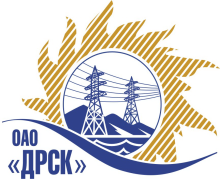 ПРОТОКОЛрассмотрения заявокПРЕДМЕТ ЗАКУПКИ:Открытый конкурс (ЭТП)  на право заключения Договора на выполнение работ:  Закупка № 2639 - Строительство ЛЭП-10 кВ Сокольчи-Глазковка для нужд филиала ОАО «ДРСК» «Приморские электрические сети».Закупка проводится согласно ГКПЗ 2014г. года, раздела  2.1.1 «Услуги КС» № 2639 на основании указания ОАО «ДРСК» от  25.08.2014 г. № 220.Плановая стоимость закупки:  42 000 000,00 руб. без НДС.          ПРИСУТСТВОВАЛИ: постоянно действующая Закупочная комиссия 2-го уровня.ВОПРОСЫ, ВЫНОСИМЫЕ НА РАССМОТРЕНИЕ ЗАКУПОЧНОЙ КОМИССИИ: О признании предложений соответствующими условиям закупки.О признании предложений несоответствующими условиямО предварительной ранжировке предложений.О проведении переторжкиРАССМАТРИВАЕМЫЕ ДОКУМЕНТЫ:Протокол вскрытия конвертов от 15.09.2014г. № 547/УКС-ВИндивидуальное заключение Скаредина В.А.Индивидуальное заключение Моториной О.А.Индивидуальное заключение Лаптева И.А.ВОПРОС 1 «О признании предложений соответствующими условиям закупки»ОТМЕТИЛИ:Предложения ОАО «Востоксельэлектросетьстрой» 680042 г. Хабаровск, ул. Тихоокеанская 165, ООО «МонтажЭлектроСервис» 660118 г. Красноярск, ул. Северное шоссе, д, 11 признаются удовлетворяющим по существу условиям закупки. Предлагается принять данные предложения к дальнейшему рассмотрению.ВОПРОС 2 «О признании предложений несоответствующими условиям закупки»ОТМЕТИЛИ:Предложение ООО «Актис Капитал» 680007 г. Хабаровск, ул. Волочаевская, д. 8, литер Щ, офис 11 признается неудовлетворяющим по существу условиям закупки, т.к. срок окончания работ, предлагаемый участником (30.12.2014г.) не соответствует запрашиваемому в ТЗ (01.12.2014г.). Предлагается отклонить предложение от дальнейшего рассмотрения.ВОПРОС 3  «О предварительной ранжировке предложений Участников закупки»ОТМЕТИЛИ:В соответствии с требованиями и условиями, предусмотренными извещением о закупке и Закупочной документацией, предлагается ранжировать предложения следующим образом: ВОПРОС 4 «О проведении переторжки»ОТМЕТИЛИ:Учитывая результаты экспертизы предложений Участников закупки, Закупочная комиссия полагает целесообразным проведение переторжки.РЕШИЛИ:1. Признать предложения ОАО «Востоксельэлектросетьстрой» 680042 г. Хабаровск, ул. Тихоокеанская 165, ООО «МонтажЭлектроСервис» 660118 г. Красноярск, ул. Северное шоссе, д, 11 соответствующими условиям закупки.2. Предложение ООО «Актис Капитал» 680007 г. Хабаровск, ул. Волочаевская, д. 8, литер Щ, офис 11 отклонить от дальнейшего рассмотрения.3.  Утвердить предварительную ранжировку предложений:1 место: ОАО «Востоксельэлектросетьстрой» г. Хабаровск;2 место: ООО «МонтажЭлектроСервис» г. Красноярск.4.  Провести переторжкуПригласить к участию в переторжке следующих участников: ОАО «Востоксельэлектросетьстрой» 680042 г. Хабаровск, ул. Тихоокеанская 165, ООО «МонтажЭлектроСервис» 660118 г. Красноярск, ул. Северное шоссе, д, 11. Определить форму переторжки: заочная.Назначить переторжку на 25.09.2014 в 16:00 час. (благовещенского времени).Место проведения переторжки: электронный сейф площадки b2b-energo.ru.Техническому секретарю Закупочной комиссии уведомить участников, приглашенных к участию в переторжке о принятом комиссией решении..ДАЛЬНЕВОСТОЧНАЯ РАСПРЕДЕЛИТЕЛЬНАЯ СЕТЕВАЯ КОМПАНИЯУл.Шевченко, 28,   г.Благовещенск,  675000,     РоссияТел: (4162) 397-359; Тел/факс (4162) 397-200, 397-436Телетайп    154147 «МАРС»;         E-mail: doc@drsk.ruОКПО 78900638,    ОГРН  1052800111308,   ИНН/КПП  2801108200/280150001№ 547/УКС-Р             город  Благовещенск.09.2014г.Место в ранжировкеНаименование и адрес участникаЦена и иные существенные условияКоличество баллов1 местоОАО «Востоксельэлектросетьстрой» 680042 г. Хабаровск, ул. Тихоокеанская 165Цена: 25 040 744,00  руб. без учета НДС.     (29 548 077,92 рублей с учетом НДС). Начало выполнения работ: с момента подписания договора.Окончание выполнения работ: 30.11.2014г..Условия финансирования: Без аванса. Текущие платежи выплачиваются Заказчиком (ежемесячно) в течение 30 (тридцати) календарных дней с момента подписания актов выполненных работ обеими сторонами. Окончательная оплата производится в течение 30 (тридцати) календарных дней со дня подписания акта ввода в эксплуатацию.Гарантия на выполненные работы – 36 месяцев. Гарантия на материалы и оборудование – 36 месяцев.Обеспечение конкурсной заявки – платежное поручение № 1539 от 15.09.2014 на сумму 840 000,00 рублей.Предложение действительно до 15 декабря 2014г.32 местоООО «МонтажЭлектроСервис» 660118 г. Красноярск, ул. Северное шоссе, д, 11Цена: 38 116 299,20  руб. без учета НДС.   (44 977 233,06 рублей с учетом НДС). Начало выполнения работ: с момента заключения договора.Окончание выполнения работ: 01 декабря 2014г.Условия финансирования: в течение 30 календарных дней, следующих за месяцем, в котором выполнены работы, после подписания справки о стоимости выполненных услуг КС-3. .Гарантия на выполненные работы – 36 месяцев. Гарантия на материалы и оборудование – 36 месяцев.Обеспечение конкурсной заявки – платежное поручение №;1193 от 10.09.2014г. на сумму 840 000,00 рублей.Предложение действительно до 31 декабря 2014г3Ответственный секретарьТехнический секретарь________________________________________________О.А. МоторинаК.В. Курганов